Publicado en Madrid el 02/07/2020 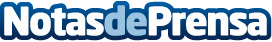 Maddox Detail lanza la gama Premium Polish para restaurar la carrocería del cocheLa marca especializada en Detailing, Maddox Detail, lanza al mercado una completa gama de productos exclusivos que reparan y restauran la carrocería del automóvilDatos de contacto:Kellenföl Advertising S.L.Kellenföl Advertising S.L.933056233Nota de prensa publicada en: https://www.notasdeprensa.es/maddox-detail-lanza-la-gama-premium-polish Categorias: Motociclismo Automovilismo Industria Automotriz http://www.notasdeprensa.es